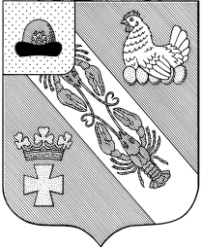 Муниципальное образование – ОКСКОЕ СЕЛЬСКОЕ ПОСЕЛЕНИЕ РязанскОГО муниципальнОГО районА Рязанской областиАДМИНИСТРАЦИЯ МУНИЦИПАЛЬНОГО ОБРАЗОВАНИЯ –ОКСКОЕ СЕЛЬСКОЕ ПОСЕЛЕНИЕ РЯЗАНСКОГО МУНИЦИПАЛЬНОГО РАЙОНА РЯЗАНСКОЙ ОБЛАСТИПОСТАНОВЛЕНИЕот «31» мая 2021 г.						            	      № 100аОб утверждении Перечня муниципальных программ муниципального образования – Окское сельское поселение Рязанского муниципального района Рязанской области В соответствии со статьёй 179 Бюджетного кодекса Российской Федерации, Федеральным законом от 06.10.2003 № 131-ФЗ «Об общих принципах организации местного самоуправления в Российской Федерации», Положением о муниципальных программах муниципального образования – Окское сельское поселение Рязанского муниципального района Рязанской области, руководствуясь Уставом муниципального образования - Окское сельское поселение Рязанского муниципального района Рязанской области, администрация муниципального образования - Окское сельское поселение Рязанского муниципального района Рязанской областиПОСТАНОВЛЯЕТ:Утвердить Перечень муниципальных программ муниципального образования – Окское сельское поселение Рязанского муниципального района Рязанской области на 2022-2026 г.г. согласно приложению.2. 	Контроль за исполнением настоящего постановления оставляю за собой. 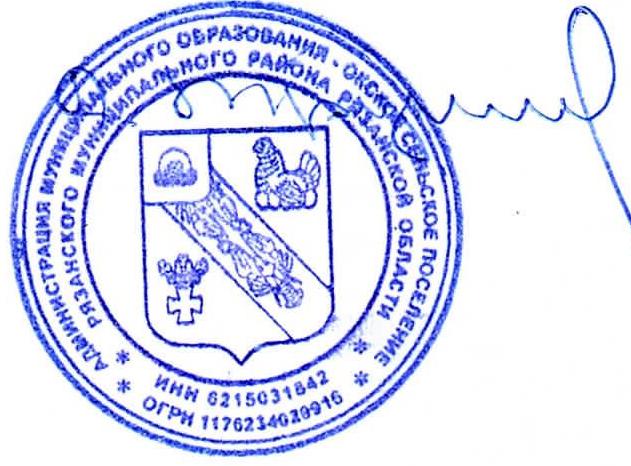 Глава Окского сельского поселения				          	А.В. ТрушинПриложение к постановлению администрации Окского сельского поселения от 31.05.2021 г. № 100аПеречень муниципальных программ муниципального образования – Окское сельское поселение Рязанского муниципального района Рязанской области на 2022-2026 г.г.Материально-техническое и хозяйственное обеспечение деятельности администрации муниципального образования – Окское сельское поселение Рязанского муниципального района Рязанской областиБлагоустройство территории муниципального образовании – Окское сельское поселение Рязанского муниципального района Рязанской областиДорожное хозяйство муниципального образования – Окское сельское поселение Рязанского муниципального района Рязанской областиМодернизация жилищно-коммунального комплекса муниципального образования – Окское сельское поселение Рязанского муниципального района Рязанской областиЗащита населения и территорий от чрезвычайных ситуаций, обеспечение пожарной безопасности и безопасности людей на водных объектах муниципального образования -  Окское сельское поселение Рязанского муниципального района Рязанской областиРазвитие культуры муниципального образования – Окское сельское поселение Рязанского муниципального района Рязанской областиРазвитие физической культуры и спорта в муниципальном образовании – Окское сельское поселение Рязанского муниципального района Рязанской областиСоциальная политика муниципального образования – Окское сельское поселение Рязанского муниципального района Рязанской областиФормирование современной городской среды на территории муниципального образования – Окское сельское поселение Рязанского муниципального района Рязанской областиОбеспечение общественного порядка и противодействию преступности на территории муниципального образования – Окское сельское поселение Рязанского муниципального района Рязанской областиФормирование законопослушного поведения участников дорожного движения на территории муниципального образования – Окское сельское поселение Рязанского муниципального района Рязанской областиСодержание муниципального жилого фонда муниципального образования – Окское сельское поселение Рязанского муниципального района Рязанской областиПрофилактика терроризма и экстремизма на территории муниципального образования – Окское сельское поселение Рязанского муниципального района Рязанской области14. Развитие газификации муниципального образования – Окское сельское поселение Рязанского муниципального района Рязанской области